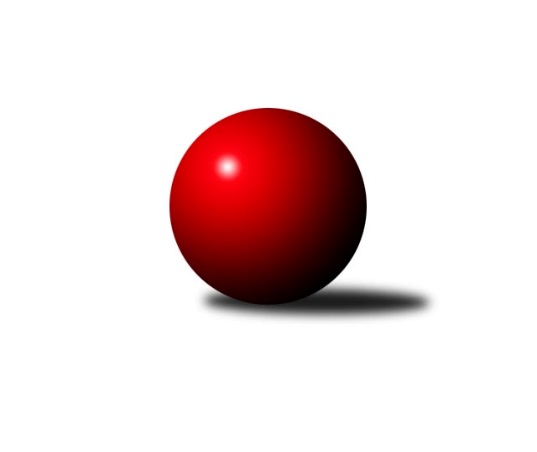 Č.12Ročník 2021/2022	15.8.2024 Krajská soutěž Vysočiny B 2021/2022Statistika 12. kolaTabulka družstev:		družstvo	záp	výh	rem	proh	skore	sety	průměr	body	plné	dorážka	chyby	1.	TJ Třebíč E	12	8	1	3	46.5 : 25.5 	(51.0 : 45.0)	1586	17	1133	454	41.7	2.	KK Jihlava C	12	7	1	4	45.0 : 27.0 	(56.0 : 40.0)	1525	15	1075	451	32.3	3.	KK SCI Jihlava	12	7	0	5	38.0 : 34.0 	(53.5 : 42.5)	1617	14	1160	456	36.8	4.	TJ Start Jihlava C	12	6	1	5	34.5 : 37.5 	(47.5 : 48.5)	1586	13	1130	456	43.8	5.	TJ Nové Město na Moravě C	11	3	1	7	26.5 : 39.5 	(36.5 : 51.5)	1563	7	1113	450	40.7	6.	KK Jihlava D	11	2	0	9	19.5 : 46.5 	(35.5 : 52.5)	1507	4	1096	412	45.9Tabulka doma:		družstvo	záp	výh	rem	proh	skore	sety	průměr	body	maximum	minimum	1.	TJ Třebíč E	6	6	0	0	30.0 : 6.0 	(30.5 : 17.5)	1653	12	1772	1611	2.	KK SCI Jihlava	6	4	0	2	21.5 : 14.5 	(29.0 : 19.0)	1646	8	1695	1562	3.	KK Jihlava C	6	3	1	2	21.0 : 15.0 	(29.0 : 19.0)	1671	7	1771	1577	4.	TJ Start Jihlava C	7	3	1	3	19.0 : 23.0 	(26.5 : 29.5)	1540	7	1615	1487	5.	TJ Nové Město na Moravě C	5	3	0	2	18.5 : 11.5 	(22.5 : 17.5)	1643	6	1696	1573	6.	KK Jihlava D	5	2	0	3	12.5 : 17.5 	(22.5 : 17.5)	1588	4	1648	1496Tabulka venku:		družstvo	záp	výh	rem	proh	skore	sety	průměr	body	maximum	minimum	1.	KK Jihlava C	6	4	0	2	24.0 : 12.0 	(27.0 : 21.0)	1519	8	1646	1279	2.	TJ Start Jihlava C	5	3	0	2	15.5 : 14.5 	(21.0 : 19.0)	1601	6	1626	1590	3.	KK SCI Jihlava	6	3	0	3	16.5 : 19.5 	(24.5 : 23.5)	1617	6	1705	1512	4.	TJ Třebíč E	6	2	1	3	16.5 : 19.5 	(20.5 : 27.5)	1564	5	1606	1528	5.	TJ Nové Město na Moravě C	6	0	1	5	8.0 : 28.0 	(14.0 : 34.0)	1536	1	1588	1464	6.	KK Jihlava D	6	0	0	6	7.0 : 29.0 	(13.0 : 35.0)	1482	0	1609	1100Tabulka podzimní části:		družstvo	záp	výh	rem	proh	skore	sety	průměr	body	doma	venku	1.	TJ Třebíč E	10	6	1	3	37.5 : 22.5 	(43.0 : 37.0)	1596	13 	5 	0 	0 	1 	1 	3	2.	TJ Start Jihlava C	10	6	1	3	32.5 : 27.5 	(41.5 : 38.5)	1590	13 	3 	1 	1 	3 	0 	2	3.	KK Jihlava C	9	5	1	3	32.0 : 22.0 	(42.0 : 30.0)	1524	11 	3 	1 	1 	2 	0 	2	4.	KK SCI Jihlava	10	5	0	5	29.0 : 31.0 	(42.5 : 37.5)	1614	10 	3 	0 	2 	2 	0 	3	5.	TJ Nové Město na Moravě C	10	3	1	6	25.5 : 34.5 	(32.5 : 47.5)	1547	7 	3 	0 	2 	0 	1 	4	6.	KK Jihlava D	9	2	0	7	17.5 : 36.5 	(30.5 : 41.5)	1523	4 	2 	0 	2 	0 	0 	5Tabulka jarní části:		družstvo	záp	výh	rem	proh	skore	sety	průměr	body	doma	venku	1.	KK SCI Jihlava	2	2	0	0	9.0 : 3.0 	(11.0 : 5.0)	1685	4 	1 	0 	0 	1 	0 	0 	2.	TJ Třebíč E	2	2	0	0	9.0 : 3.0 	(8.0 : 8.0)	1590	4 	1 	0 	0 	1 	0 	0 	3.	KK Jihlava C	3	2	0	1	13.0 : 5.0 	(14.0 : 10.0)	1623	4 	0 	0 	1 	2 	0 	0 	4.	TJ Nové Město na Moravě C	1	0	0	1	1.0 : 5.0 	(4.0 : 4.0)	1588	0 	0 	0 	0 	0 	0 	1 	5.	TJ Start Jihlava C	2	0	0	2	2.0 : 10.0 	(6.0 : 10.0)	1502	0 	0 	0 	2 	0 	0 	0 	6.	KK Jihlava D	2	0	0	2	2.0 : 10.0 	(5.0 : 11.0)	1337	0 	0 	0 	1 	0 	0 	1 Zisk bodů pro družstvo:		jméno hráče	družstvo	body	zápasy	v %	dílčí body	sety	v %	1.	Marie Dobešová 	TJ Třebíč E 	10	/	11	(91%)	16	/	22	(73%)	2.	Svatopluk Birnbaum 	KK SCI Jihlava  	8.5	/	11	(77%)	17	/	22	(77%)	3.	Jiří Macko 	KK Jihlava C 	8	/	9	(89%)	13.5	/	18	(75%)	4.	Jiří Chalupa 	KK SCI Jihlava  	8	/	11	(73%)	15.5	/	22	(70%)	5.	Karel Hlisnikovský 	TJ Nové Město na Moravě C 	7.5	/	11	(68%)	12	/	22	(55%)	6.	Petr Picmaus 	TJ Třebíč E 	6	/	6	(100%)	9	/	12	(75%)	7.	Zdeněk Toman 	TJ Třebíč E 	6	/	9	(67%)	10.5	/	18	(58%)	8.	Jaroslav Nedoma 	KK Jihlava C 	6	/	11	(55%)	12	/	22	(55%)	9.	Tomáš Fürst 	KK Jihlava D 	5	/	6	(83%)	10	/	12	(83%)	10.	Marta Tkáčová 	TJ Start Jihlava C 	5	/	6	(83%)	9	/	12	(75%)	11.	Dominik Tvrdý 	KK Jihlava C 	5	/	7	(71%)	8	/	14	(57%)	12.	Nikola Vestfálová 	TJ Start Jihlava C 	5	/	8	(63%)	8.5	/	16	(53%)	13.	Libuše Kuběnová 	TJ Nové Město na Moravě C 	5	/	10	(50%)	9	/	20	(45%)	14.	Jaroslav Dobeš 	TJ Třebíč E 	4.5	/	8	(56%)	8	/	16	(50%)	15.	Pavel Přibyl 	TJ Start Jihlava C 	4	/	7	(57%)	8.5	/	14	(61%)	16.	Tomáš Dejmek 	KK Jihlava C 	4	/	7	(57%)	7.5	/	14	(54%)	17.	Miroslav Matějka 	KK SCI Jihlava  	3.5	/	10	(35%)	11	/	20	(55%)	18.	Petra Svobodová 	TJ Nové Město na Moravě C 	3	/	4	(75%)	4	/	8	(50%)	19.	Lucie Hlaváčová 	TJ Nové Město na Moravě C 	3	/	5	(60%)	5.5	/	10	(55%)	20.	Tomáš Vestfál 	TJ Start Jihlava C 	3	/	7	(43%)	5.5	/	14	(39%)	21.	Luboš Strnad 	KK Jihlava C 	3	/	8	(38%)	9	/	16	(56%)	22.	Anna Doležalová 	KK SCI Jihlava  	3	/	8	(38%)	7	/	16	(44%)	23.	Radana Krausová 	KK Jihlava D 	2.5	/	6	(42%)	5	/	12	(42%)	24.	Lucie Zavřelová 	KK Jihlava D 	2	/	2	(100%)	3	/	4	(75%)	25.	Jiří Pavlas 	TJ Třebíč E 	2	/	4	(50%)	2	/	8	(25%)	26.	Tomáš Sochor 	KK Jihlava D 	2	/	6	(33%)	4	/	12	(33%)	27.	Vladimír Bartoš 	TJ Nové Město na Moravě C 	2	/	7	(29%)	3	/	14	(21%)	28.	Jiří Cháb st.	TJ Start Jihlava C 	2	/	8	(25%)	6	/	16	(38%)	29.	Romana Čopáková 	KK Jihlava D 	2	/	9	(22%)	6	/	18	(33%)	30.	Šárka Vacková 	KK Jihlava C 	1	/	1	(100%)	1	/	2	(50%)	31.	Simona Matulová 	KK Jihlava C 	1	/	2	(50%)	3	/	4	(75%)	32.	Michaela Šťastná 	TJ Start Jihlava C 	1	/	4	(25%)	5	/	8	(63%)	33.	Jakub Toman 	KK Jihlava D 	1	/	5	(20%)	3.5	/	10	(35%)	34.	Martin Janík 	TJ Třebíč E 	1	/	7	(14%)	2.5	/	14	(18%)	35.	Vladimír Dočekal 	KK SCI Jihlava  	1	/	8	(13%)	3	/	16	(19%)	36.	Milan Novotný 	KK Jihlava D 	1	/	9	(11%)	4	/	18	(22%)	37.	Milan Chvátal 	TJ Start Jihlava C 	0.5	/	7	(7%)	4	/	14	(29%)	38.	Adam Straka 	TJ Třebíč E 	0	/	1	(0%)	1	/	2	(50%)	39.	Aleš Paluska 	TJ Start Jihlava C 	0	/	1	(0%)	1	/	2	(50%)	40.	Pavel Tomek 	KK Jihlava C 	0	/	1	(0%)	0	/	2	(0%)	41.	Aleš Hrstka 	TJ Nové Město na Moravě C 	0	/	7	(0%)	3	/	14	(21%)Průměry na kuželnách:		kuželna	průměr	plné	dorážka	chyby	výkon na hráče	1.	TJ Třebíč, 1-4	1606	1138	468	37.8	(401.6)	2.	KK PSJ Jihlava, 1-4	1604	1136	467	38.7	(401.0)	3.	TJ Nové Město n.M., 1-2	1579	1117	462	41.7	(394.9)	4.	TJ Start Jihlava, 1-2	1547	1112	434	44.5	(386.8)Nejlepší výkony na kuželnách:TJ Třebíč, 1-4TJ Třebíč E	1772	6. kolo	Zdeněk Toman 	TJ Třebíč E	466	6. koloTJ Třebíč E	1652	12. kolo	Marie Dobešová 	TJ Třebíč E	463	10. koloTJ Třebíč E	1634	2. kolo	Marie Dobešová 	TJ Třebíč E	461	12. koloTJ Třebíč E	1630	4. kolo	Marie Dobešová 	TJ Třebíč E	453	6. koloTJ Třebíč E	1621	10. kolo	Marie Dobešová 	TJ Třebíč E	452	2. koloKK SCI Jihlava 	1616	4. kolo	Jaroslav Dobeš 	TJ Třebíč E	447	10. koloTJ Třebíč E	1611	8. kolo	Marie Dobešová 	TJ Třebíč E	446	8. koloTJ Start Jihlava C	1590	6. kolo	Marie Dobešová 	TJ Třebíč E	444	4. koloTJ Nové Město na Moravě C	1588	12. kolo	Petr Picmaus 	TJ Třebíč E	437	6. koloKK Jihlava C	1571	8. kolo	Jaroslav Nedoma 	KK Jihlava C	430	8. koloKK PSJ Jihlava, 1-4KK Jihlava C	1771	10. kolo	Svatopluk Birnbaum 	KK SCI Jihlava 	474	8. koloKK Jihlava C	1736	4. kolo	Tomáš Fürst 	KK Jihlava D	471	9. koloKK SCI Jihlava 	1705	11. kolo	Svatopluk Birnbaum 	KK SCI Jihlava 	470	2. koloKK SCI Jihlava 	1695	9. kolo	Jiří Macko 	KK Jihlava C	469	11. koloKK Jihlava D	1684	11. kolo	Tomáš Fürst 	KK Jihlava D	464	3. koloKK Jihlava C	1674	11. kolo	Tomáš Dejmek 	KK Jihlava C	463	10. koloKK SCI Jihlava 	1673	2. kolo	Tomáš Fürst 	KK Jihlava D	461	11. koloKK SCI Jihlava 	1665	12. kolo	Tomáš Fürst 	KK Jihlava D	460	4. koloKK SCI Jihlava 	1653	8. kolo	Svatopluk Birnbaum 	KK SCI Jihlava 	458	11. koloKK SCI Jihlava 	1649	7. kolo	Jiří Chalupa 	KK SCI Jihlava 	456	8. koloTJ Nové Město n.M., 1-2TJ Nové Město na Moravě C	1696	7. kolo	Jiří Chalupa 	KK SCI Jihlava 	475	3. koloKK SCI Jihlava 	1694	3. kolo	Karel Hlisnikovský 	TJ Nové Město na Moravě C	472	5. koloTJ Nové Město na Moravě C	1685	5. kolo	Karel Hlisnikovský 	TJ Nové Město na Moravě C	463	7. koloTJ Nové Město na Moravě C	1683	3. kolo	Jiří Macko 	KK Jihlava C	455	5. koloTJ Start Jihlava C	1592	9. kolo	Karel Hlisnikovský 	TJ Nové Město na Moravě C	453	6. koloTJ Nové Město na Moravě C	1578	9. kolo	Tomáš Fürst 	KK Jihlava D	448	6. koloTJ Nové Město na Moravě C	1573	6. kolo	Karel Hlisnikovský 	TJ Nové Město na Moravě C	439	3. koloTJ Třebíč E	1559	7. kolo	Svatopluk Birnbaum 	KK SCI Jihlava 	439	3. koloKK Jihlava D	1456	6. kolo	Lucie Hlaváčová 	TJ Nové Město na Moravě C	439	7. koloKK Jihlava C	1279	5. kolo	Jaroslav Nedoma 	KK Jihlava C	439	5. koloTJ Start Jihlava, 1-2TJ Start Jihlava C	1615	1. kolo	Tomáš Fürst 	KK Jihlava D	444	8. koloTJ Třebíč E	1606	1. kolo	Nikola Vestfálová 	TJ Start Jihlava C	439	1. koloKK Jihlava C	1597	12. kolo	Marie Dobešová 	TJ Třebíč E	427	11. koloKK Jihlava C	1581	2. kolo	Jiří Macko 	KK Jihlava C	425	2. koloTJ Start Jihlava C	1548	10. kolo	Svatopluk Birnbaum 	KK SCI Jihlava 	425	10. koloTJ Start Jihlava C	1546	2. kolo	Tomáš Vestfál 	TJ Start Jihlava C	420	10. koloTJ Start Jihlava C	1544	4. kolo	Marta Tkáčová 	TJ Start Jihlava C	417	1. koloTJ Nové Město na Moravě C	1535	4. kolo	Karel Hlisnikovský 	TJ Nové Město na Moravě C	413	4. koloTJ Třebíč E	1528	11. kolo	Petr Picmaus 	TJ Třebíč E	410	1. koloTJ Start Jihlava C	1526	8. kolo	Jaroslav Nedoma 	KK Jihlava C	406	12. koloČetnost výsledků:	6.0 : 0.0	2x	5.0 : 1.0	11x	4.5 : 1.5	2x	4.0 : 2.0	7x	3.0 : 3.0	2x	2.5 : 3.5	1x	2.0 : 4.0	5x	1.0 : 5.0	5x	0.0 : 6.0	1x